Publicado en Eibar el 16/03/2016 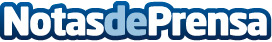 'Tratamos las varices de forma poco agresiva y con mínimas molestias'Nuevos tratamientos como la esclerosis con espuma para las varículas y varices más pequeñas, o la radiofrecuencia para las varices más complejas que afectan a las venas safenas.
'Los tratamientos para varices son muy efectivos, en el caso de la radiofrecuencia hablamos de tasas de éxito inmediato mayores del 90%', asegura el cirujano vascular de Policlínica Gipuzkoa, Javier SánchezDatos de contacto:Gabinete de Comunicación943223750Nota de prensa publicada en: https://www.notasdeprensa.es/tratamos-las-varices-de-forma-poco-agresiva-y Categorias: Medicina País Vasco http://www.notasdeprensa.es